GUÍA CIENCIAS NATURALES (30/ 03 al 03/04)Nombre: _________________________________________________    Curso: 5º AObjetivo: Describir la distribución del agua dulce y salada en la Tierra, considerando océanos, glaciares, ríos y lagos, aguas subterráneas, nubes, vapor de agua, ect. y comparar sus volúmenes, reconociendo la escasez relativa del agua dulce.CLASE 1Distribución del agua en la Tierra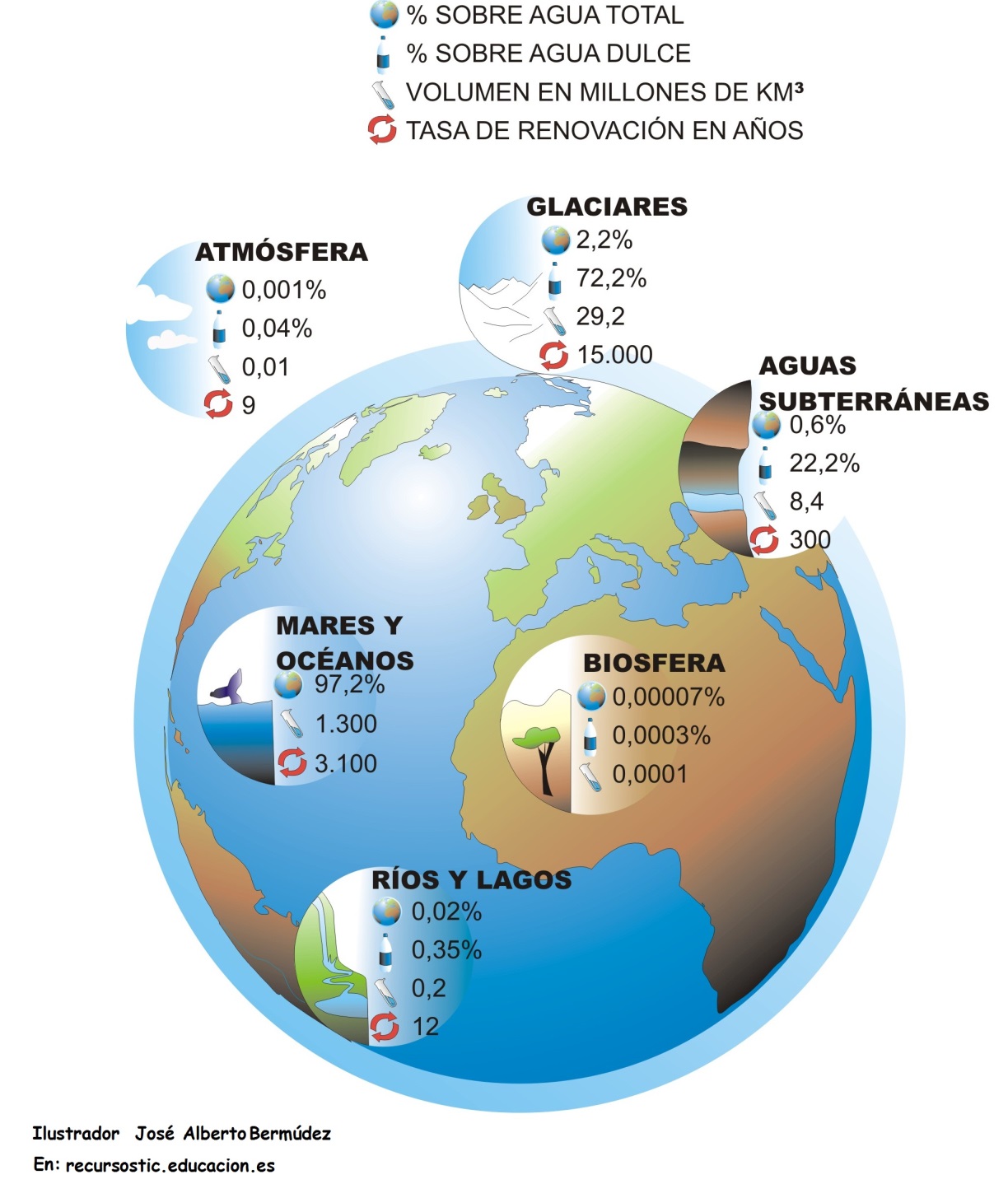 ¿Qué fuentes de agua representan el porcentaje de agua salada del planeta?________________________________________________________________________________¿Qué fuente de agua dulce está en mayor proporción?____________________________________________________________________________________ ¿Cuál tipo de agua se encuentra en mayor cantidad en la Tierra?____________________________________________________________________________________¿En qué estados de la materia se encuentran las porciones de agua mostradas en la imagen?____________________________________________________________________________________CLASE 22.	Observa la siguiente tabla  que nos muestran algunos aspectos relacionados con el agua dulce y el agua salada de nuestro planeta y luego contesta: ¿Cuántos gramos de sal podríamos extraer de un litro de agua salada?_____________________________________________________________________________Según lo observado, ¿Contiene sales el agua dulce? ¿Cuánta cantidad de sal podríamos extraer en un litro de agua dulce?_____________________________________________________________________________________________________________________________________________________________________________¿Por qué crees que es importante para ti conocer las diferencias entre l agua salada y el agua dulce?_____________________________________________________________________________________________________________________________________________________________________________CLASE 3El Ciclo del aguaObserva la imagen, recuerda lo visto en clases y completa los cuadros con el nombre de los fenómenos que participan en el ciclo hidrológico.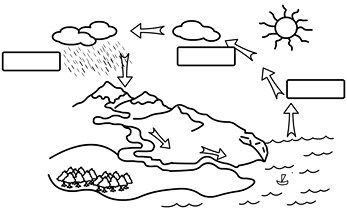 Responde las siguientes preguntas:¿A dónde llegan todas las corrientes de agua?______________________________________________________________________________¿En qué estado de la materia podemos encontrar el agua en la cordillera?___________________________________________________________________________En la imagen se muestra que el agua se evapora desde el mar, averigua sobre otras formas de evaporación de agua desde la naturaleza.________________________________________________________________________________________________________________________________________________________________ TIPOS DE SALES CANTIDAD DE SALES DISUELTAS EN AGUA SALADA EN GRAMOS POR LITRO (g/L)CANTIDAD DE SALES DISUELTAS EN AGUA DULCE EN GRAMOS POR LITRO (g/L)Sales de magnesio0,50,01Cloruro de sodio30,10,01Sales de calcio1,30,004